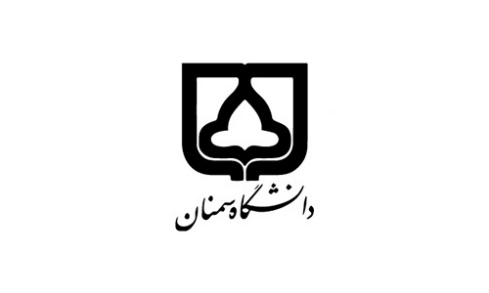 دانشکده مهندسی مکانیک بسمه تعالیکاربرگ درخواست آموزشیشماره اتوماسیون:دانشکده مهندسی مکانیک بسمه تعالیکاربرگ درخواست آموزشیتاریخ:1- مشخصات دانشجو1- مشخصات دانشجو1- مشخصات دانشجو1- مشخصات دانشجو1- مشخصات دانشجو1- مشخصات دانشجو1- مشخصات دانشجونام و نام خانوادگی:شماره دانشجویی:شماره دانشجویی:رشته تحصیلی:گرایش:مقطع: تحصیلی:تعداد واحد گذرانده:معدل ترم جاری:معدل کل:تعداد ترم مشروط:دوره‌ روزانه/شبانه/پردیس:نوع سهمیه:2- تأیید مشخصات2- تأیید مشخصاتبدینوسیله ضمن تأیید مشخصات دانشجو، گواهی می شود دانشجو کارت دانشجویی معتبر دارد.بدینوسیله ضمن تأیید مشخصات دانشجو، گواهی می شود دانشجو کارت دانشجویی معتبر دارد.امضای کارشناس تحصیلات تکمیلی دانشکده:3- درخواست3- درخواستموضوع درخواست:شرح درخواست:امضای دانشجو:4- نظر استاد راهنما4- نظر استاد راهنما4- نظر استاد راهنما4- نظر استاد راهنماشرح:تاریخ:نام و نام خانوادگی و امضا:5- نظر مدیر گروه (جهت ارسال به شورای تحصیلات تکمیلی دانشکده)5- نظر مدیر گروه (جهت ارسال به شورای تحصیلات تکمیلی دانشکده)5- نظر مدیر گروه (جهت ارسال به شورای تحصیلات تکمیلی دانشکده)5- نظر مدیر گروه (جهت ارسال به شورای تحصیلات تکمیلی دانشکده)شرح:تاریخ:نام و نام خانوادگی و امضا:6- نظر شورای تحصیلات تکمیلی دانشکده (جهت ارسال به تحصیلات تکمیلی دانشگاه)6- نظر شورای تحصیلات تکمیلی دانشکده (جهت ارسال به تحصیلات تکمیلی دانشگاه)6- نظر شورای تحصیلات تکمیلی دانشکده (جهت ارسال به تحصیلات تکمیلی دانشگاه)6- نظر شورای تحصیلات تکمیلی دانشکده (جهت ارسال به تحصیلات تکمیلی دانشگاه)6- نظر شورای تحصیلات تکمیلی دانشکده (جهت ارسال به تحصیلات تکمیلی دانشگاه)تاریخ تشکیل شورا:شماره جلسه:شرح:تاریخ:نام و نام خانوادگی و امضا:7- نظر شورای تحصیلات تکمیلی دانشگاه 7- نظر شورای تحصیلات تکمیلی دانشگاه 7- نظر شورای تحصیلات تکمیلی دانشگاه 7- نظر شورای تحصیلات تکمیلی دانشگاه 7- نظر شورای تحصیلات تکمیلی دانشگاه 7- نظر شورای تحصیلات تکمیلی دانشگاه 7- نظر شورای تحصیلات تکمیلی دانشگاه 7- نظر شورای تحصیلات تکمیلی دانشگاه 7- نظر شورای تحصیلات تکمیلی دانشگاه 7- نظر شورای تحصیلات تکمیلی دانشگاه 7- نظر شورای تحصیلات تکمیلی دانشگاه 7- نظر شورای تحصیلات تکمیلی دانشگاه 7- نظر شورای تحصیلات تکمیلی دانشگاه 7- نظر شورای تحصیلات تکمیلی دانشگاه 7- نظر شورای تحصیلات تکمیلی دانشگاه 7- نظر شورای تحصیلات تکمیلی دانشگاه 7- نظر شورای تحصیلات تکمیلی دانشگاه 7- نظر شورای تحصیلات تکمیلی دانشگاه 7- نظر شورای تحصیلات تکمیلی دانشگاه 7- نظر شورای تحصیلات تکمیلی دانشگاه 7- نظر شورای تحصیلات تکمیلی دانشگاه 7- نظر شورای تحصیلات تکمیلی دانشگاه از: مدیر تحصیلات تکمیلی دانشگاهاز: مدیر تحصیلات تکمیلی دانشگاهاز: مدیر تحصیلات تکمیلی دانشگاهاز: مدیر تحصیلات تکمیلی دانشگاهاز: مدیر تحصیلات تکمیلی دانشگاهاز: مدیر تحصیلات تکمیلی دانشگاهاز: مدیر تحصیلات تکمیلی دانشگاهاز: مدیر تحصیلات تکمیلی دانشگاهاز: مدیر تحصیلات تکمیلی دانشگاهاز: مدیر تحصیلات تکمیلی دانشگاهاز: مدیر تحصیلات تکمیلی دانشگاهاز: مدیر تحصیلات تکمیلی دانشگاهاز: مدیر تحصیلات تکمیلی دانشگاهاز: مدیر تحصیلات تکمیلی دانشگاهاز: مدیر تحصیلات تکمیلی دانشگاهاز: مدیر تحصیلات تکمیلی دانشگاهاز: مدیر تحصیلات تکمیلی دانشگاهاز: مدیر تحصیلات تکمیلی دانشگاهاز: مدیر تحصیلات تکمیلی دانشگاهاز: مدیر تحصیلات تکمیلی دانشگاهاز: مدیر تحصیلات تکمیلی دانشگاهاز: مدیر تحصیلات تکمیلی دانشگاهبه: کارشناس تحصیلات تکمیلی دانشگاه به: کارشناس تحصیلات تکمیلی دانشگاه به: کارشناس تحصیلات تکمیلی دانشگاه به: کارشناس تحصیلات تکمیلی دانشگاه به: کارشناس تحصیلات تکمیلی دانشگاه به: کارشناس تحصیلات تکمیلی دانشگاه آقای/ خانم: آقای/ خانم: آقای/ خانم: آقای/ خانم: آقای/ خانم: آقای/ خانم: آقای/ خانم: آقای/ خانم: آقای/ خانم: آقای/ خانم: آقای/ خانم: آقای/ خانم: آقای/ خانم: آقای/ خانم: آقای/ خانم: با سلام، موضوع درخواست مذکور را براي تطابق با آیین نامه ها، مقررات و مصوبات بررسی نموده و اعلام نظر فرمایید.با سلام، موضوع درخواست مذکور را براي تطابق با آیین نامه ها، مقررات و مصوبات بررسی نموده و اعلام نظر فرمایید.با سلام، موضوع درخواست مذکور را براي تطابق با آیین نامه ها، مقررات و مصوبات بررسی نموده و اعلام نظر فرمایید.با سلام، موضوع درخواست مذکور را براي تطابق با آیین نامه ها، مقررات و مصوبات بررسی نموده و اعلام نظر فرمایید.با سلام، موضوع درخواست مذکور را براي تطابق با آیین نامه ها، مقررات و مصوبات بررسی نموده و اعلام نظر فرمایید.با سلام، موضوع درخواست مذکور را براي تطابق با آیین نامه ها، مقررات و مصوبات بررسی نموده و اعلام نظر فرمایید.با سلام، موضوع درخواست مذکور را براي تطابق با آیین نامه ها، مقررات و مصوبات بررسی نموده و اعلام نظر فرمایید.با سلام، موضوع درخواست مذکور را براي تطابق با آیین نامه ها، مقررات و مصوبات بررسی نموده و اعلام نظر فرمایید.با سلام، موضوع درخواست مذکور را براي تطابق با آیین نامه ها، مقررات و مصوبات بررسی نموده و اعلام نظر فرمایید.با سلام، موضوع درخواست مذکور را براي تطابق با آیین نامه ها، مقررات و مصوبات بررسی نموده و اعلام نظر فرمایید.با سلام، موضوع درخواست مذکور را براي تطابق با آیین نامه ها، مقررات و مصوبات بررسی نموده و اعلام نظر فرمایید.با سلام، موضوع درخواست مذکور را براي تطابق با آیین نامه ها، مقررات و مصوبات بررسی نموده و اعلام نظر فرمایید.با سلام، موضوع درخواست مذکور را براي تطابق با آیین نامه ها، مقررات و مصوبات بررسی نموده و اعلام نظر فرمایید.با سلام، موضوع درخواست مذکور را براي تطابق با آیین نامه ها، مقررات و مصوبات بررسی نموده و اعلام نظر فرمایید.با سلام، موضوع درخواست مذکور را براي تطابق با آیین نامه ها، مقررات و مصوبات بررسی نموده و اعلام نظر فرمایید.با سلام، موضوع درخواست مذکور را براي تطابق با آیین نامه ها، مقررات و مصوبات بررسی نموده و اعلام نظر فرمایید.با سلام، موضوع درخواست مذکور را براي تطابق با آیین نامه ها، مقررات و مصوبات بررسی نموده و اعلام نظر فرمایید.با سلام، موضوع درخواست مذکور را براي تطابق با آیین نامه ها، مقررات و مصوبات بررسی نموده و اعلام نظر فرمایید.با سلام، موضوع درخواست مذکور را براي تطابق با آیین نامه ها، مقررات و مصوبات بررسی نموده و اعلام نظر فرمایید.با سلام، موضوع درخواست مذکور را براي تطابق با آیین نامه ها، مقررات و مصوبات بررسی نموده و اعلام نظر فرمایید.با سلام، موضوع درخواست مذکور را براي تطابق با آیین نامه ها، مقررات و مصوبات بررسی نموده و اعلام نظر فرمایید.با سلام، موضوع درخواست مذکور را براي تطابق با آیین نامه ها، مقررات و مصوبات بررسی نموده و اعلام نظر فرمایید.تاریخ:امضا:7-1- نظر کارشناس تحصیلات تکمیلی دانشگاه:7-1- نظر کارشناس تحصیلات تکمیلی دانشگاه:7-1- نظر کارشناس تحصیلات تکمیلی دانشگاه:7-1- نظر کارشناس تحصیلات تکمیلی دانشگاه:7-1- نظر کارشناس تحصیلات تکمیلی دانشگاه:7-1- نظر کارشناس تحصیلات تکمیلی دانشگاه:7-1- نظر کارشناس تحصیلات تکمیلی دانشگاه:7-1- نظر کارشناس تحصیلات تکمیلی دانشگاه:7-1- نظر کارشناس تحصیلات تکمیلی دانشگاه:7-1- نظر کارشناس تحصیلات تکمیلی دانشگاه:7-1- نظر کارشناس تحصیلات تکمیلی دانشگاه:7-1- نظر کارشناس تحصیلات تکمیلی دانشگاه:7-1- نظر کارشناس تحصیلات تکمیلی دانشگاه:7-1- نظر کارشناس تحصیلات تکمیلی دانشگاه:7-1- نظر کارشناس تحصیلات تکمیلی دانشگاه:7-1- نظر کارشناس تحصیلات تکمیلی دانشگاه:7-1- نظر کارشناس تحصیلات تکمیلی دانشگاه:7-1- نظر کارشناس تحصیلات تکمیلی دانشگاه:7-1- نظر کارشناس تحصیلات تکمیلی دانشگاه:7-1- نظر کارشناس تحصیلات تکمیلی دانشگاه:7-1- نظر کارشناس تحصیلات تکمیلی دانشگاه:7-1- نظر کارشناس تحصیلات تکمیلی دانشگاه:شرح:شرح:نام و نام خانوادگی:نام و نام خانوادگی:تاریخ:تاریخ:تاریخ:امضا:امضا:امضا:7-2- نظر مدیر تحصیلات تکمیلی دانشگاه:7-2- نظر مدیر تحصیلات تکمیلی دانشگاه:7-2- نظر مدیر تحصیلات تکمیلی دانشگاه:7-2- نظر مدیر تحصیلات تکمیلی دانشگاه:7-2- نظر مدیر تحصیلات تکمیلی دانشگاه:7-2- نظر مدیر تحصیلات تکمیلی دانشگاه:7-2- نظر مدیر تحصیلات تکمیلی دانشگاه:7-2- نظر مدیر تحصیلات تکمیلی دانشگاه:7-2- نظر مدیر تحصیلات تکمیلی دانشگاه:7-2- نظر مدیر تحصیلات تکمیلی دانشگاه:7-2- نظر مدیر تحصیلات تکمیلی دانشگاه:7-2- نظر مدیر تحصیلات تکمیلی دانشگاه:7-2- نظر مدیر تحصیلات تکمیلی دانشگاه:7-2- نظر مدیر تحصیلات تکمیلی دانشگاه:7-2- نظر مدیر تحصیلات تکمیلی دانشگاه:7-2- نظر مدیر تحصیلات تکمیلی دانشگاه:7-2- نظر مدیر تحصیلات تکمیلی دانشگاه:7-2- نظر مدیر تحصیلات تکمیلی دانشگاه:7-2- نظر مدیر تحصیلات تکمیلی دانشگاه:7-2- نظر مدیر تحصیلات تکمیلی دانشگاه:7-2- نظر مدیر تحصیلات تکمیلی دانشگاه:7-2- نظر مدیر تحصیلات تکمیلی دانشگاه:موافقت:موافقت:مخالفت:مخالفت:مخالفت:مخالفت:مخالفت:مخالفت:طرح در شورا:طرح در شورا:طرح در شورا:طرح در شورا:تاریخ:تاریخ:امضا:امضا:7-3- نظر شورای تحصیلات تکمیلی دانشگاه:7-3- نظر شورای تحصیلات تکمیلی دانشگاه:7-3- نظر شورای تحصیلات تکمیلی دانشگاه:7-3- نظر شورای تحصیلات تکمیلی دانشگاه:7-3- نظر شورای تحصیلات تکمیلی دانشگاه:7-3- نظر شورای تحصیلات تکمیلی دانشگاه:7-3- نظر شورای تحصیلات تکمیلی دانشگاه:7-3- نظر شورای تحصیلات تکمیلی دانشگاه:7-3- نظر شورای تحصیلات تکمیلی دانشگاه:7-3- نظر شورای تحصیلات تکمیلی دانشگاه:7-3- نظر شورای تحصیلات تکمیلی دانشگاه:7-3- نظر شورای تحصیلات تکمیلی دانشگاه:7-3- نظر شورای تحصیلات تکمیلی دانشگاه:7-3- نظر شورای تحصیلات تکمیلی دانشگاه:7-3- نظر شورای تحصیلات تکمیلی دانشگاه:7-3- نظر شورای تحصیلات تکمیلی دانشگاه:7-3- نظر شورای تحصیلات تکمیلی دانشگاه:7-3- نظر شورای تحصیلات تکمیلی دانشگاه:7-3- نظر شورای تحصیلات تکمیلی دانشگاه:7-3- نظر شورای تحصیلات تکمیلی دانشگاه:7-3- نظر شورای تحصیلات تکمیلی دانشگاه:7-3- نظر شورای تحصیلات تکمیلی دانشگاه:بر اساس صورتجلسه شماره:بر اساس صورتجلسه شماره:بر اساس صورتجلسه شماره:تاریخ:تاریخ:موافقت:موافقت:موافقت:مخالفت:مخالفت:تاریخ:تاریخ:تاریخ:امضا:امضا:امضا:امضا:امضا:8- نتیجه نهایی درخواست:موافقت: مخالفت:تاریخ: